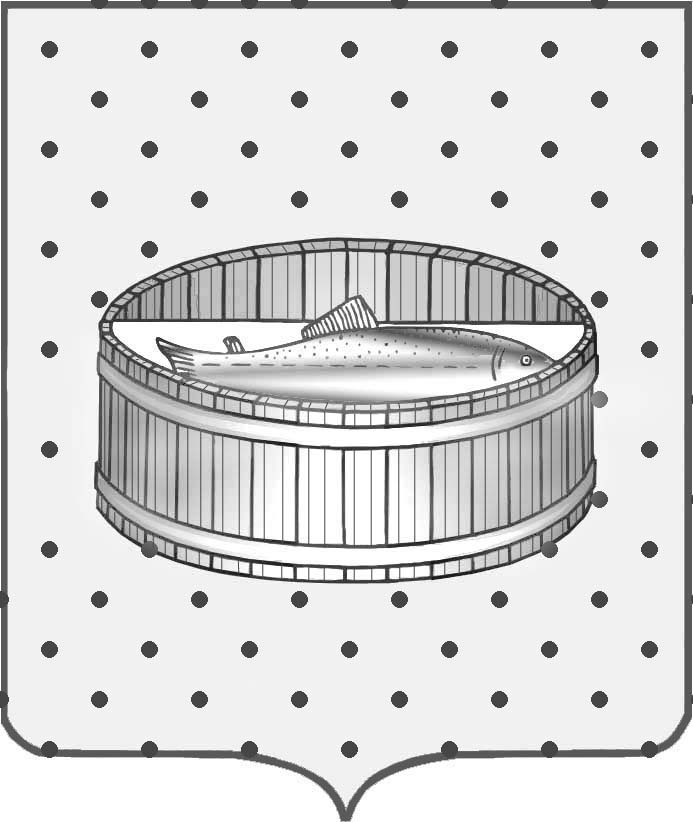 Ленинградская область                           Лужский муниципальный район Совет депутатов Лужского городского поселениятретьего созываРЕШЕНИЕ                                                               23 декабря 2014 года    № 27                                                                         Об исчислении в 2015 году арендной платы за объекты нежилого фонда, относящиеся к муниципальной  собственности Лужского городского поселения Лужского муниципального района Ленинградской областиНа основании Устава Лужского городского поселения Лужского муниципального района Ленинградской области, Положения «О порядке  учета и предоставления в аренду помещений нежилого фонда Лужского городского поселения  Лужского муниципального района Ленинградской области» с дополнениями и изменениями, Совет депутатов Лужского городского поселения РЕШИЛ:1. Базовый уровень арендной платы на 2015 год установить на уровне  ставки арендной платы 2015 года  - 74 руб. 75 коп. за 1 квадратный метр.2. Установить на 2015 год следующие ставки арендной платы по нежилым помещениям, находящимся в  муниципальной собственности:2.1. В  I зоне при расчете стоимости арендной платы исходить из ставки 299 рублей за 1 кв.м в месяц.2.2. Во II   и  III зонах, кордону Глубокий ручей, поселку пансионата «Зеленый Бор», поселку санаторий  «Жемчужина» и деревни Стояновщина, при расчете стоимости арендной платы за 1 кв. м исходить из ставки     224,25 рублей за 1 кв. м в месяц.3. Решение Совета депутатов вступает в силу после опубликования в газете «Лужская правда».Глава Лужского городского поселения,исполняющий полномочия председателя Совета депутатов	                                                                           В.Н. Степанов Разослано: КУМИ – 2 экз., прокуратура